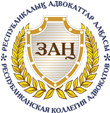 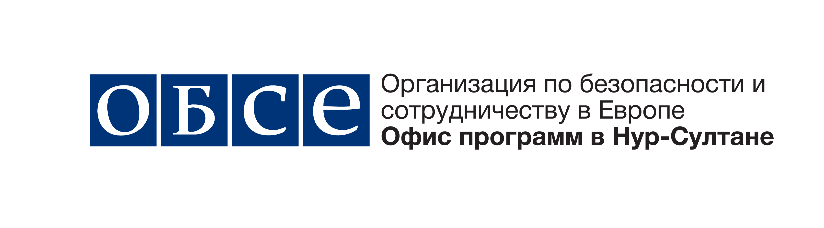 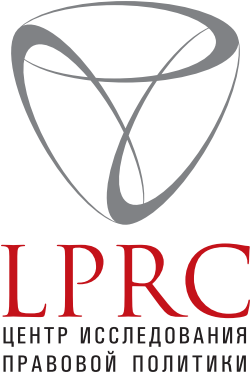 IV FORUM OF KAZAKHSTAN DEFENSE LAWYERSRIGHT TO LEGAL ASSISTANCE AND ADVERSARIAL PROCEDURE: EFFECTIVE IMPLEMENTATION IN KAZAKHSTAN November 15, 2019Nur-SultanProgram09.00 – 09.30Registration09.30 – 10.00OpeningGreetingsKadyrzhan BAYMUKHANOVA, Chairman of the Republican Bar of LawyersDiana DIGOL, Deputy Head of the Programme Office in Nur-SultanTatyana ZINOVICH, Head of “Legal Policy Research Center”PANEL DISCUSSION I. COMPETITION AND EQUALITY OF THE PARTIES IN THE CRIMINAL PROCESS: ILLUSION OR REALITY?MODERATOR: Aidyn BIKEBAYEV, member of the Presidium of the Almaty City Bar, Chairman of the Qualification Commission at the Supreme Judicial Council, Managing Partner of “Sayat Zholshy & Partners” Law FirmPANEL DISCUSSION I. COMPETITION AND EQUALITY OF THE PARTIES IN THE CRIMINAL PROCESS: ILLUSION OR REALITY?MODERATOR: Aidyn BIKEBAYEV, member of the Presidium of the Almaty City Bar, Chairman of the Qualification Commission at the Supreme Judicial Council, Managing Partner of “Sayat Zholshy & Partners” Law Firm10.00 – 10.30The initiators of the discussion:“Actual issues of the adversarial and equal rights of the parties in criminal proceedings”, Gulnara MERGENOVA, Judge of the Supreme Court of the Republic of Kazakhstan“The effectiveness of professional protection in modern realities”, Daniyar KANAFIN, lawyer of the Almaty City Bar, chairman of the Disciplinary Commission of the Republican Bar “Further Improvement of the Code of Criminal Procedure of the Republic of Kazakhstan on the issues of the right to defense”, Salimzhan MUSIN, member of the Presidium of the Almaty City Bar10.30 – 11.30Discussion11.30 – 12.00 Coffee-break SESSION II. INFLUENCE OF NEW CRIMINAL PROCEDURAL INSTITUTIONS ON PROTECTION EFFICIENCY AND QUALIFIED LEGAL AIDMODERATOR: Tatyana ZINOVICH, Acting director of the “Legal Policy Research Center”SESSION II. INFLUENCE OF NEW CRIMINAL PROCEDURAL INSTITUTIONS ON PROTECTION EFFICIENCY AND QUALIFIED LEGAL AIDMODERATOR: Tatyana ZINOVICH, Acting director of the “Legal Policy Research Center”12.00 – 12.30The initiators of the discussion:“The relevance and fundamental possibility of introducing the Estonian practice of filing an act of defense into a court in Kazakhstan’s criminal procedure”, Yerlan MUKASH, lawyer of the Akmola regional bar“Jury trial as an incentive for the development of legal profession”, Murat ZHANBAEV, Member of the Almaty City Bar, Member of the Scientific Advisory Council at the Republican Bar“The system of appointing lawyers as advocates incriminal proceedings: the experience of Russian lawyers. Epxperience of Russian Federation”, Sergey GAVRILOV, Advisor to the President on Information Technologies, Federal Chamber of Lawyers of the Russian Federation“Actual international legal aspects of the system of information support for lawyers by the example of the Republic of Kazakhstan”, Almas DEMESINOV, Member of the Almaty Regional Bar12.30 – 13.30 Discussion 13.30 – 14.30Lunch SESSION III. RIGHT TO PROTECTION AND LEGAL PRACTICEMODERATOR: Daniyar KANAFIN Kairatovich, lawyer of the Almaty City Bar, chairman of the Disciplinary Commission of the Republican BarSESSION III. RIGHT TO PROTECTION AND LEGAL PRACTICEMODERATOR: Daniyar KANAFIN Kairatovich, lawyer of the Almaty City Bar, chairman of the Disciplinary Commission of the Republican Bar14.30 – 15.00 The initiators of the discussion:“Suggestions for improving the regulation of activities of lawyers in order to increase the status of the legal profession”, Aidyn BIKEBAEV, member of the Presidium of the Almaty City Bar, Chairman of the Qualification Commission at the Higher Judicial Council, Managing Partner of “Sayat Zholshy & Partners” Law Firm“Guarantees of advocacy. Problems and solutions ”, Asel TOKAEVA, member of the Presidium of the Republican Bar, lawyer at the Bar  of the city of Nur-Sultan“Actual issues of protecting the rights of lawyers”, Amanzhol MUKHAMEDYAROV, lawyer of the Bar of the city of Nur-Sultan, chairman of the Commission for the Protection of Lawyers15.00 – 16.00Discussion 16.00 – 16.30Official closing of the Forum16.30 – 17.30Coffee